Рабочая программа разработана на основе: в соответствии с Федеральным государственным образовательным стандартом основного общего образования на основе Примерной основной образовательной программы; авторской рабочей программы «Музыка» 5-7 классы, Г.П.Сергеева, Е.Д. Критская. Образовательной программы   основного общего образования МБОУ «Маленская школа»; учебному плану МБОУ «Маленская школа» и локальному акту №    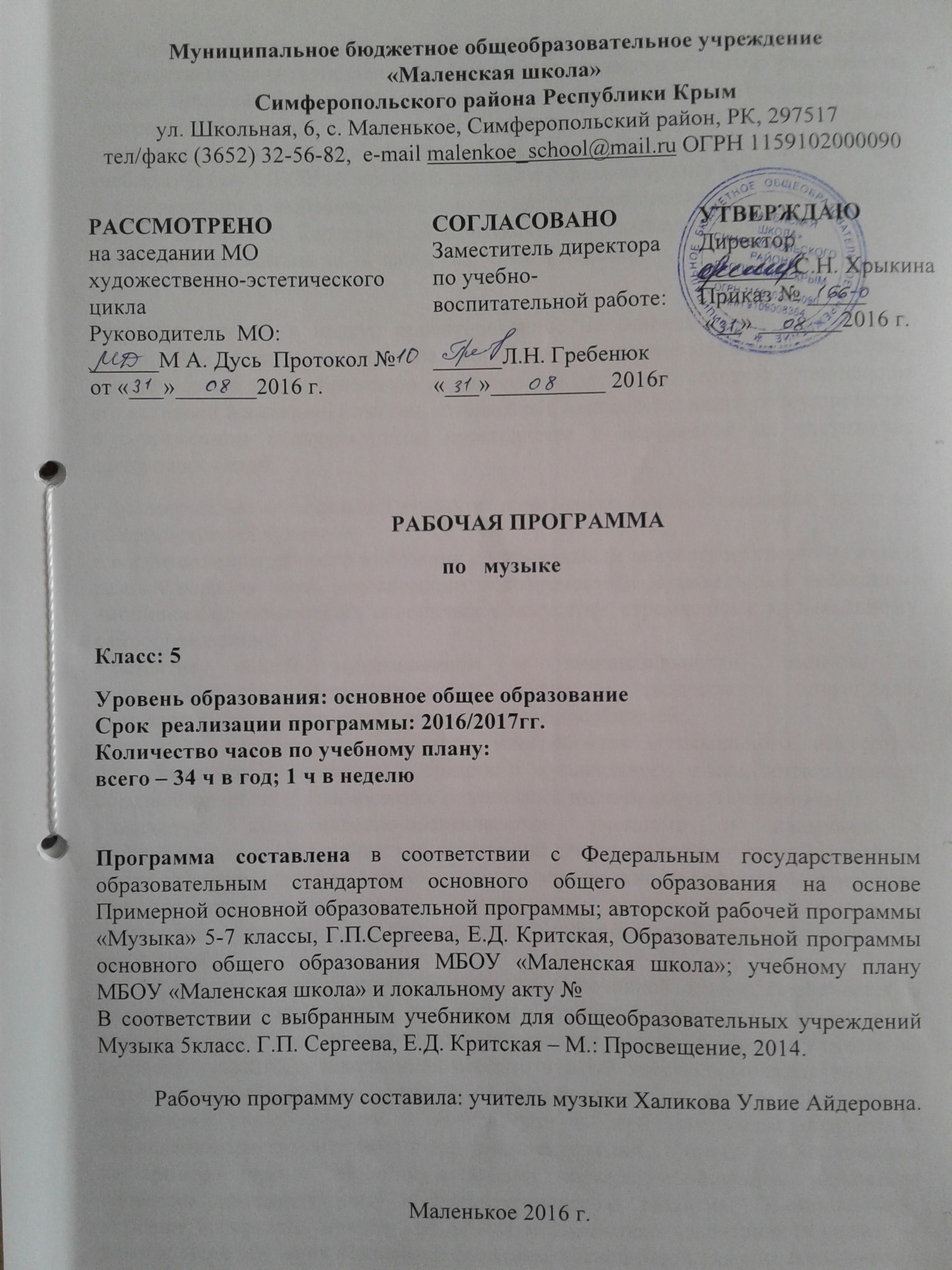 В соответствии с выбранным учебником для общеобразовательных учреждений  Музыка 5класс. Г.П. Сергеева, Е.Д. Критская – М.: Просвещение, 2014.                                                       Программа рассчитана на 34 часа в год (1 час в неделю).Изучение музыки в школе, ориентированное на освоение общечеловеческих ценностей и нравственных идеалов, творческое постижение мира через искусство, обеспечивает в целом успешную социализацию растущего человека, становление его активной жизненной позиции, готовность к взаимодействию и сотрудничеству в современном поликультурном пространстве и направлено на достижение следующих целей: формирование музыкальной культуры школьников как неотъемлемой части их обшей духовной культуры;воспитание потребности в общении с музыкальным искусством своего народа и разных народов мира, классическим и современным музыкальным наследием; эмоционально-ценностного отношения к искусству, стремления к музыкальному самообразованию;развитие общей музыкальности и эмоциональности, эмпатии и восприимчивости, интеллектуальной сферы и творческого потенциала, художественного вкуса, общих музыкальных способностей;освоение жанрового и стилевого многообразия музыкального искусства, специфики его выразительных средств и музыкального языка, интонационно-образной природы и взаимосвязи с различными видами искусства и жизнью;овладение художественно-практическими умениями и навыками в разнообразных видах музыкально-творческой деятельности: в слушании музыки и пении, инструментальном музицировании и музыкально-пластическом движении, импровизации, драматизации музыкальных произведений, музыкально-творческой практике с применением информационно-коммуникационных технологий.Значение музыкального образования в основной школе заключается в расширении музыкального и культурного кругозора учащихся, в углублении представлений о широте жизненного содержания музыки и силе ее влияния на человека, развитии у школьников особого чувства творческого стиля того или иного композитора. Роль курса в основной школе состоит в установлении внутренних связей музыки с литературой и изобразительным искусством, осмыслении зависимости между содержанием музыки и формой его воплощении на примере разных типов музыкальных образов, обобщенном понимании процессов интонационного и драматургическою развития. Эмоциональное, активное восприятие музыки как основа музыкальною воспитания в целом, на данном этапе обучения становится фундаментальной базой для систематизации и углубления знаний, дальнейшего разностороннего, интеллектуально-творческого и духовного развития учащихся, формирования у них основ художественного мышления и элементарных представлений о единых закономерностях развития музыки и жизни. Планируемые результаты освоения учебного предмета Личностные результаты отражаются в индивидуальных качественных свойствах учащихся, которые они должны приобрести в процессе освоения учебного предмета «Музыка»:- чувство гордости за свою Родину, российский народ и историю России, осознание своей этнической и национальной принадлежности; знание культуры своего народа, своего края;- ответственное отношение к учению, готовность и способность к саморазвитию и самообразованию на основе мотивации к обучению и познанию;- готовность и способность вести диалог с другими людьми и достигать в нем взаимопонимания; этические чувства доброжелательности и эмоционально-нравственной отзывчивости, понимание чувств других людей и сопереживание им;   - коммуникативная компетентность в общении и сотрудничестве со сверстниками, старшими и младшими в образовательной, общественно полезной, учебно-исследовательской, творческой и других видах деятельности; - участие в общественной жизни школы в пределах возрастных компетенций с учетом региональных и этнокультурных особенностей;- признание ценности жизни во всех ее проявлениях и необходимости ответственного, бережного отношения к окружающей среде;- принятие ценности семейной жизни, уважительное и заботливое отношение к членам своей семьи;- эстетические потребности, ценности и чувства, эстетическое сознание как результат освоения художественного наследия народов России и мира, творческой деятельности музыкально-эстетического характера.Метапредметные результаты характеризуют уровень сформированности универсальных учебных действий, проявляющихся в познавательной и практической деятельности учащихся:- умение анализировать собственную учебную деятельность, адекватно оценивать правильность или ошибочность выполнения учебной задачи и собственные возможности ее решения, вносить необходимые коррективы для достижения запланированных результатов;- владение основами самоконтроля, самооценки, принятия решений и осуществления осознанного выбора в учебной и познавательной деятельности;Предметные результаты обеспечивают успешное обучение на следующей ступени общего образования и отражают:- сформированность потребности в общении с музыкой для дальнейшего духовно-нравственного развития, социализации, самообразования, организации содержательного культурного досуга на основе осознания роли музыки в жизни отдельного человека и общества;- развитие общих музыкальных способностей школьников (музыкальной памяти и слуха), а также образного и ассоциативного мышления, фантазии и творческого воображения, эмоционально-ценностного отношения к явлениям жизни и искусства;- сформированность мотивационной направленности на продуктивную музыкально-творческую деятельность (слушание музыки, пение, инструментальное музицирование, драматизация музыкальных произведений, импровизация, музыкально-пластическое движение и др.);- воспитание эстетического отношения к миру, критического восприятия музыкальной информации, развитие творческих способностей в многообразных видах музыкальной деятельности, связанной с театром, кино, литературой, живописью;- расширение музыкального и общего культурного кругозора; воспитание музыкального вкуса, устойчивого интереса к музыке своего народа, классическому и современному музыкальному наследию;- овладение основами музыкальной грамотности: способностью эмоционально воспринимать музыку как живое образное искусство во взаимосвязи с жизнью, со специальной терминологией и ключевыми понятиями музыкального искусства;- приобретение устойчивых навыков самостоятельной, целенаправленной и содержательной музыкально-учебной деятельности, включая информационно-коммуникационные технологии.Содержание учебного предметаТема 1 полугодия: « Музыка и литература» (16ч)Урок 1. Что роднит музыку с литературой Интонационно образная, жанровая и стилевая основы музыкального искусства как ее важнейшие закономерности, открывающие путь для его познания, установления связи с жизнью и с другими видами искусства.Выявление многосторонних связей музыки и литературы. Что стало  бы с музыкой, если бы не было литературы? Что стало бы с  литературой, если бы не было музыки? Поэма, былина, сказка. Песня,  романс. Роль музыки в семье искусств, ее влияние на другие искусства  Значение  слов  в  песне.  Вокализ.  Сходство выразительных средств   живописи и музыки: плавные изгибы линий рисунка, перекличка  светотени  в  картине  и  ладовой  окраски  в  музыке. Интонационно- образная, жанровая, стилевая основы музыки  в картинах  и  мелодиях, музыкального искусства как ее важнейшие закономерности, открывающие путь для его познания, установления связи  с жизнью и с другими  искусствами. Интонация как носитель смысла в музыке.Урок 2. Вокальная  музыка  Взаимосвязь музыки и речи на основе их интонационной общности и различий. Богатство музыкальных образов (лирические). Народные истоки русской профессиональной музыки.Образ  Отчизны,  отношение  к  родной  земле,  значение  культуры  своего  народа. Представление о песне как истоке и вершине музыки. Взаимосвязь музыки и речи на основе их интонационной общности и различий. Богатство музыкальных образов в вокальной  музыке.Песня – верный спутник человека.Урок 3. Вокальная  музыка. Музыка  родного края Народное музыкальное творчество. Сущность и особенности устного народного музыкального творчества как части общей культуры народа, как способа самовыражения человека.  Основные жанры русской народной музыки (наиболее распространенные разновидности обрядовых песен, трудовые песни, былины, лирические песни, частушки).Творчество композиторов Крыма. Особенности музыки народов Крыма.Знакомство с различными жанрами русской народной песни:  формирование необходимых  вокально-хоровых навыков. Особенности песенных жанров. Календарные песни. Разнохарактерные песенные Жанры: трудовые, обрядовые, величальные, торжественные, хвалебные,  шуточные, сатирические,  игровые,  хороводные, лирические  песни.  Песни -  заклички.  Взаимосвязь  музыкальных,  литературных  и художественных  образов..Урок 4. Вокальная  музыка.Развитие жанров камерной  вокальной музыки – романс.Определение романса как камерного вокального произведения для голоса с инструментом, в котором раскрываются чувства человека, его отношение к жизни и природе. Возможность возрождения песни в новом жанре – романс.Урок 5. Фольклор  в  музыке  русских  композиторов  Сущность и особенности устного народного музыкального творчества как части общей культуры народа, как способа самовыражения человека. Народное творчество как художественная самоценность. Особенности русской народной музыкальной культуры. Основные жанры русской народной музыки.Знакомство  с  произведениями  программной инструментальной  музыки: симфонической  сюитой  и  симфонической  миниатюрой. Вокальные  сочинения,  созданные  на  основе  различных   литературных источников  (русских  народных сказаний,  сказок  разных  народов  и  др.) Сущность и особенности   устного народного музыкального творчества   как   части   общей культуры народа, как способа самовыражения человека. Народное творчество как художественная   самоценность. Особенности русской народной музыкальной культуры.Урок 6. Фольклор  в  музыке  русских  композиторовОбращение композиторов к родному фольклору и к фольклору других народов. Общность и интонационное своеобразие музыкального фольклора народов России и других народов мира, их ярко выраженная национальная самобытность.Урок 7. Жанры  инструментальной  и  вокальной  музыки  Развитие жанров светской вокальной и инструментальной  музыки. Наиболее значимые стилевые особенности классической музыкальной школы.Представление о существовании вокальной и инструментальной   музыки, не связанной  с  какой-либо  литературной  основой  (вокализ, песня без слов, баркарола как  жанр  фортепианной  музыки); знакомство  с  вокальной  баркаролой. Выяснение своеобразия и  выразительности  песни  без  слов  и  романса – инструментальной  и вокальной  баркаролы.   Представление учащихся о роли литературы в появлении новых музыкальных жанров и произведений.  Превращение песен в симфонические мелодии.Урок 8. Вторая  жизнь  песни  Обобщающий урок.Народные истоки русской профессиональной музыке. Способы обращения композиторов к народной музыке: цитирование, варьирование.Представление   о  музыке,  основанной  на  использовании  народной  песни;  о  народных истоках  профессиональной   музыки: симфония,  концерт,  опера,  кантата. Современные интерпретации  классической  музыки. Смысл  высказывания  М.И.  Глинки: “Создает  музыку  народ,  а  мы,  художники  только  ее  аранжируем”. Раскрытие терминов  и  осмысление  понятий: интерпретация,  обработка,  трактовка.Урок 9. Всю  жизнь  мою  несу  родину  в  душе « Перезвоны» Стилевое многообразие музыки 20 столетия. Наиболее значимые стилевые особенности русской классической музыкальной школы, развитие традиций русской классической музыкальной школы.Сопоставление  образного  содержания  музыки, выявление  контраста  как  основной прием  развития  произведения  в  целом. Определение средств  музыкальной выразительности.  Перезвоны.  Звучащие  картины.  Значимость  музыки  в  жизни человека,  ее  роль  в  творчестве  писателей  и  поэтов,  а  также  ее  национальному своеобразию.  Музыка.Урок 10 . Писатели  и  поэты  о  музыке  и   музыкантах.«Человек без Родины, что соловей без песни»Природа  родной  страны, судьба  человека… Вдохновение композиторов,  поэтов,  писателей,  их  размышления  о  смысле  жизни,  о  красоте родной  земли,  о  душевной  красоте  человека  и  талантливых  людях, которыми может по праву  гордиться  Отечество. Г.Свиридов и его творчество.Урок 11. Писатели  и  поэты  о  музыке  и   музыкантах. Гармонии задумчивый поэт.Романтизм в западно – европейской музыке: особенности трактовки драматической и лирической сфер на примере образцов камерной инструментальной музыки – прелюдия, этюд.Осознание  учащимися  значимости  музыкального  искусства  для  творчества  поэтов  и писателей,  расширение  представлений  о   творчестве  западно - европейских композиторов  – Ф.Шопен. Музыка  не  только раскрывает  мир  человеческих  чувств, настроения,  мысли, но и играет в литературе драматургическую роль, выявляя внутреннюю сущность  человека, оттеняя, углубляя характеры,  ситуации, события. Творчество Ф. Шопена  как композитора связано с его исполнительской деятельностью. Именно Ф.Шопен утвердил прелюдию как самостоятельный вид творчества, открыл новое направление в развитии жанра этюда, никогда не отделяя техническую сторону исполнения от художественной.Урок 12. Писатели  и  поэты  о  музыке  и   музыкантах.Сравнительная характеристика особенностей восприятия мира композиторами классиками и романтиками. ( В.Моцарт – Ф.Шопен)Осознание  учащимися  значимости  музыкального  искусства  для  творчества  поэтов  и писателей,  расширение  представлений  о   творчестве  западноевропейских композиторов – В.А. Моцарт и Ф.Шопен.  Реквием. Музыка  не  только  раскрывает  мир человеческих  чувств,  настроения,  мысли,  но  и  играет  в  литературе драматургическую    роль,  выявляя  внутреннюю  сущность  человека, оттеняя,  углубляя, характеры,  ситуации, события. Произведения  В.Моцарта открывают  бесконечное многообразие чувств, полны многогранных реальных характеров.Урок 13.  Первое путешествие в музыкальный театр. Опера.Развитие жанра – опера. Народные истоки русской профессиональной музыки. Обращение композиторов к родному фольклору.Особенности оперного жанра, который возникает на основе литературного произведения как  источника либретто оперы. Разновидности вокальных и инструментальных жанров, форм   внутри оперы -  (увертюра, ария, речитатив, хор, ансамбль), а также исполнители (певцы, дирижёр, оркестр).Урок  14.  Второе путешествие в музыкальный театр. Балет Развитие жанра – балет. Формирование русской классической школы.На основе имеющегося музыкально-слухового опыта учащихся продолжить знакомство с жанром балета, его происхождением, с либретто балетного спектакля, основой которого являются сказочные сюжеты; с именами лучших отечественных танцоров и хореографов. Балет-искусство  синтетическое. В нем воедино переплетены  различные виды искусства: литература, инструментально-симфоническая  музыка, хореография, (танцоры-солисты,  кордебалет- массовые  сцены), драматическое и  изобразительное искусство  (театральное  действие,  костюмы, декорации). Урок  15. Обобщающий урок .Урок 16. Музыкальная викторина.Тема  2 полугодия:  “Музыка и изобразительное искусство”(18часов)Урок 17. Что  роднит  музыку  с изобразительным   искусством. Выразительность и изобразительность музыкальной интонации. Богатство музыкальных образов (лирические).Взаимосвязь музыки и живописи через образное восприятие мира. Способность музыки вызывать в нашем воображении зрительные (живописные) образы. Специфика средств художественной выразительности живописи. Отражение одного и того же сюжета в музыке и живописиУрок 18. Небесное   и  земное  в  звуках  и  красках. Отечественная и зарубежная духовная музыка в синтезе с храмовым искусством.Непреходящая любовь русских людей к родной земле. Духовные образы древнерусского и западноевропейского искусства.. Образ Богоматери как олицетворение материнской любви, милосердия, покровительства и заступничества. Образ Богоматери в русском и зарубежном искусстве.Урок 19. Звать через  прошлое  к  настоящему. Выразительность и изобразительность музыкальной интонации. Богатство музыкальных образов (героические, эпические)и особенности их  драматургического развития (контраст).Героические образы в музыке и изобразительном искусстве. Кантата. Контраст. Триптих, трехчастная форма. Выразительность. Изобразительность. Сопоставить произведения живописи и музыки. Музыка изображает душевный мир, переживания своих героев.Выразительность и изобразительность музыкальной интонации. Богатство музыкальных образов (героико - эпические) и особенности их драматургического развития.Героические образы в музыке и изобразительном искусстве. Сопоставление героико – эпических образов музыки с образами изобразительного искусства. Песня-плач. Осмысление темы о героических образах в искусстве.Урок 20. Музыкальная живопись и живописная музыка Общее и особенное в русском и западно – европейском искусстве в различных исторических эпох, стилевых направлений, творчестве выдающихся композитов прощлого.Сопоставление зримых образов музыкальных сочинений русского и зарубежного композитора   (вокальные и инструментальные) и обшность отражения жизни в русской музыке и поэзии. Восприятие, исполнение, сравнение произведений искусства, созданных в жанре пейзажа Ф.Шуберта и С. Рахманинова. Живописная пластика (цвет, линия, характер движения кисти) выражает тончайшие изменения настроений, состояний человеческой души. Изобразительность. Инструментальный квинтет.Урок 21. Колокольность  в  музыке  и   изобразительном  искусстве. Народные истоки русской профессиональной музыки.Представление жизненных прообразов и народные истоки музыки - на примере произведений отечественных композиторов. Колокольность – важный элемент национального мировосприятия. Красота звучания колокола, символизирующего соборность сознания русского человека. Каждый композитор отражает в своих произведениях дух своего народа, своего времени, обращаясь к незыблемым духовным ценностям, которым стремились следовать многие поколениям русских людей.Урок 22. Портрет   в  музыке  и  изобразительном  искусстве. Интонация как носитель смысла в музыке. Выразительность и изобразительность музыкальной интонации.Постижение гармонии в синтезе искусств: архитектуры, музыки, изобразительного искусства. Великое прошлое родной земли, прекрасные памятники мира, в число которых входят и музыкальные шедевры.Урок 23. Волшебная  палочка  дирижера.  Знакомство с творчеством выдающихся дирижеров.Значение дирижера в исполнении симфонической музыки. Роль групп инструментов симфонического оркестра. Симфонический оркестр. Группы инструментов оркестра. Дирижер.Урок 24. Волшебная  палочка  дирижера.  Особенности трактовки драматической музыки на примере образцов симфонии.Образный строй  в знаменитой симфонии мировой музыкальной культуры-Симфонии №5 Л.Бетховена. Творческий процесс сочинения музыки композитором, особенности её симфонического развития.Урок  25. Застывшая  музыка. Содружество муз в храме. Отечественная и зарубежная духовная музыка в синтезе с храмовым искусством. Выразительные возможности различного склада письма (полифония).Пример музыкального в живописном, музыкальной формы в живописи. Гармония в синтезе искусств: архитектуры, музыки, изобразительного искусства. Православные храмы и русская духовная музыка. Хор, а капелла. Католические храмы и органная музыка.Урок 26. Полифония  в  музыке  и  живописи.  Музыка И.Баха как вечно живое искусство, возвышающее душу человека. Знакомство с творчеством композитора на примере жанра – фуга. Выразительные возможности различного склада письма (полифония).Творчество И.С.Баха. Его полифоническая музыка (органная музыка). Общность языка художественных произведений в музыке и живописи. Духовная музыка. Светская музыка. Полифония. Фуга.Урок 27.Музыка   на  мольберте. Стилевое многообразие музыки 20 столетия. Импрессионизм.Выявление многосторонних связей музыки, изобразительного искусства и литературы на примере творчества литовского художника - композитора М.Чюрлёниса. Живописная музыка и музыкальная живопись М.К. Чюрлениса. Иносказание, символизм. Звуковая палитра пьес. Цветовая гамма картин. Образ моря в искусстве Чюрлениса. Композиция. Форма. Триптих. Соната. Allegro, Andante.Урок 28. Импрессионизм   в  музыке  и  живописи. Стилевое многообразие музыки 20 столетия. Импрессионизм. Знакомство с произведениями   К.Дебюсси.Стилевое сходство и различие на примерах произведений русских и зарубежных композиторов. Искусство прошлого и настоящего всегда раскрывает перед слушателями, читателями, зрителями жизнь во всём её многообразии. Главное стремиться понять образы различных искусств, не переставая удивляться чудесам, которые они открывают.Урок 29. О  подвигах,  о  доблести  и  славе...  Стилевое многообразие музыки 20 века. Богатство музыкальных образов - драматические, героические.Развитие исторической памяти подростков на основе освоения произведений различных видов искусства, раскрывающих тему защиты Родины. Музыкальный жанр – Реквием.Урок 30. В  каждой  мимолетности   вижу  я  миры… Богатство музыкальных образов  и особенности их драматургического  развития в камерном – инструментальной музыке.Образный мир произведений С. Прокофьева и М. Мусоргского. Цикл «Мимолетности» Цикл «Картинки с выставки». Сопоставление музыкальных и художественных образов. Фортепианная миниатюра. Язык искусства. ИнтермедияУрок 31. Мир композитора.  Алемдар Караманов- наш современник. Обобщение представлений о взаимодействии изобразительного искусства и музыки и их стилевом сходстве и различии на примере произведений русских и зарубежных композиторов.Обобщение музыкальных и художественных впечатлений, знаний, опыта школьников, опыт исполнительства.Урок 32. Музыка в театре, кино и на телевидении Творчество отечественных композиторов – песенников, роль музыки в театре, кино и телевидении.Роль литературного сценария и значение музыки в синтетических видах искусства: в театре, кино, на телевидении. Музыка  неотъемлемая часть произведений киноискусства, которое  существует  на основе  синтеза  литературы,  театра, изобразительного  искусства  и  музыки.  Киномузыка – одно  из  важнейших  средств создания  экранного образа реального события, которое специально  инсценируется или  воссоздается  средствами  мультипликации.  Динамика  развития  кинообраза, быстрая  смена  действия  в  кино,  короткое  дыхание  кинематографических  фраз, свободное  владение  пространством  и  временем  получили  отражение  и  в  музыке к фильмам.Урок 33. Путешествие в музыкальный театр. Мюзикл Взаимопроникновение «легкой» и «серьезной музыки», особенности их взаимоотношения в различных пластах современного музыкального искусства. Знакомство с жанром мюзикл.Особенности мюзикла, его истоки.  Знакомство  с мюзиклом  “Кошки”  Э.-Л. Уэббера,  в  основе  либретто  которого  лежат  стихи Т. Элиота.  Жанры  внутри  самого  мюзикла  близки  оперным  номерам.  Как  и  в  опере, здесь  сочетаются  пение  и  танец,  но  в  отличие  от  оперы  все  действующие  лица, исполняя  вокальные  номера,  постоянно  находятся  в  движении.Урок 34. «Волшебный мир искусства волнует наши чувства»Урок- обобщение.Программа содержит региональный компонент:Тематическое  планирование№ урокаТема, содержание урокаКоличество часовУрок 3.Вокальная  музыка.  Музыка родного края1Урок 9Всю жизнь мою несу Родину в душе…«Человек без Родины, что соловей без песни»1Урок 31Мир  композитора. Алемдар  Караманов-наш современник1№ урокаРазделы и темыКоличество часовРаздел 1.  «Музыка и литература».16ч.1.Что роднит музыку с литературой.12.Вокальная музыка.13.Вокальная музыка. Музыка родного края.14.Вокальная музыка.15.Фольклор в музыке русских композиторов.16.Фольклор в музыке русских композиторов.17.Жанры инструментальной и вокальной музыки». 18.Вторая жизнь песни. Урок обобщения.  19.Всю жизнь мою несу Родину  в душе… «Перезвоны». «Человек без Родины, что соловей без песни».110.Писатели и поэты о музыке и музыкантах.111.Писатели и поэты о музыке и музыкантах.  «Гармонии задумчивый поэт».112.Писатели и поэты о музыке и музыкантах. 113.Первое путешествие в музыкальный театр. Опера.114.Второе путешествие в музыкальный театр. Балет. 115.Урок обобщения.116.Музыкальная викторина.1Раздел 2. «Музыка и изобразительное искусство».                   18ч.17.Что роднит музыку с изобразительным искусством.118.Небесное и земное в звуках и картинах. 119.Звать через прошлое к настоящему. 120.Музыкальная живопись и живописная музыка.121.Колокольность  в музыке и изобразительном искусстве. 122.Портрет в музыке и изобразительном искусстве123. Волшебная палочка дирижера.124.Волшебная палочка дирижера. 125.Застывшая музыка Содружество муз в храме. 126.Полифония в музыке и живописи. 127.Музыка на мольберте.128.Импрессионизм в музыке и живописи. 129.«О подвигах, о доблести и славе…».130. В каждой мимолётности вижу я миры…131.Мир  композитора. Алемдар  Караманов-наш современник.132.Музыка в театре, кино, на телевидении. 133.Путешествие в музыкальный театр. Мюзикл. 134.«Волшебный мир искусства волнует наши чувства»  урок – обобщение.1